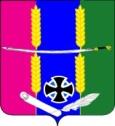 АДМИНИСТРАЦИЯ ВАСЮРИНСКОГО СЕЛЬСКОГО ПОСЕЛЕНИЯ ДИНСКОГО РАЙОНАПОСТАНОВЛЕНИЕОт 18.06.2013г				                                                          № 340станица ВасюринскаяО создании антитеррористической комиссииВасюринского сельского поселения           Обеспечение безопасности на территории Васюринского сельского поселения является одной из приоритетных задач в деятельности органов местного самоуправления, участковых уполномоченных милиции, руководителей предприятий, учреждений, организаций и общественных объединений,В целях противодействия терроризму и ликвидации последствий его проявлений на территории Васюринского сельского поселения согласно постановления главы администрации Краснодарского края от 30.10.2006 № 945 «О мерах по противодействию терроризму на территории Краснодарского края» (с изменениями от 19.02.2007 и 03.09.2007, 29.07.2008 и 27.08.2009) и письма заместителя главы администрации МО Динской район от 29.09.2009 № 870 постановляю:Образовать антитеррористическую комиссию Васюринского сельского поселения Динского района (далее антитеррористическая комиссия) и утвердить перечень должностных лиц, входящих в ее состав (приложение № 1).Утвердить положение об антитеррористической комиссии (приложение №2).Антитеррористической комиссии Васюринскаго сельского поселения в своей деятельности руководствоваться законами Российской Федерации и иными нормативными правовыми актами в области антитеррористической деятельности, а также положением об антитеррористической комиссии Васюринского сельского поселения,Назначить специалиста Васюринского сельского поселения (Позов) секретарем антитеррористической комиссии с исполнением обязанностей согласно положения об антитеррористической комиссии.Постановление администрации Васюринского сельского поселения №176 от 07.04.2010 года считать утратившим силу.Контроль за исполнением настоящего постановления оставляю за собой.Постановление вступает в силу со дня его подписания.Глава Васюринскогосельского поселения                                                                                             С.В.Ганич